Comparative & SuperlativeImprimir y pegar en la libreta los cuadros sobre cómo se usa el comparativo y superlativo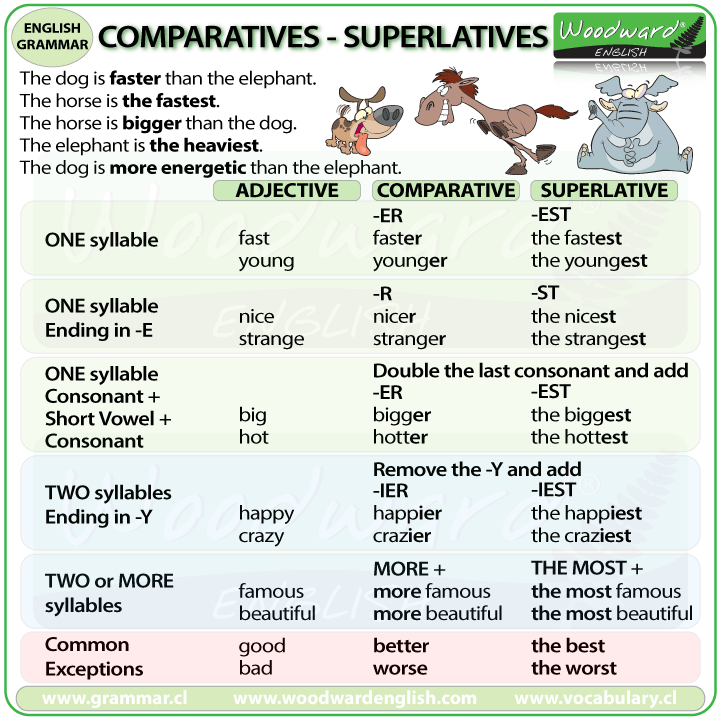 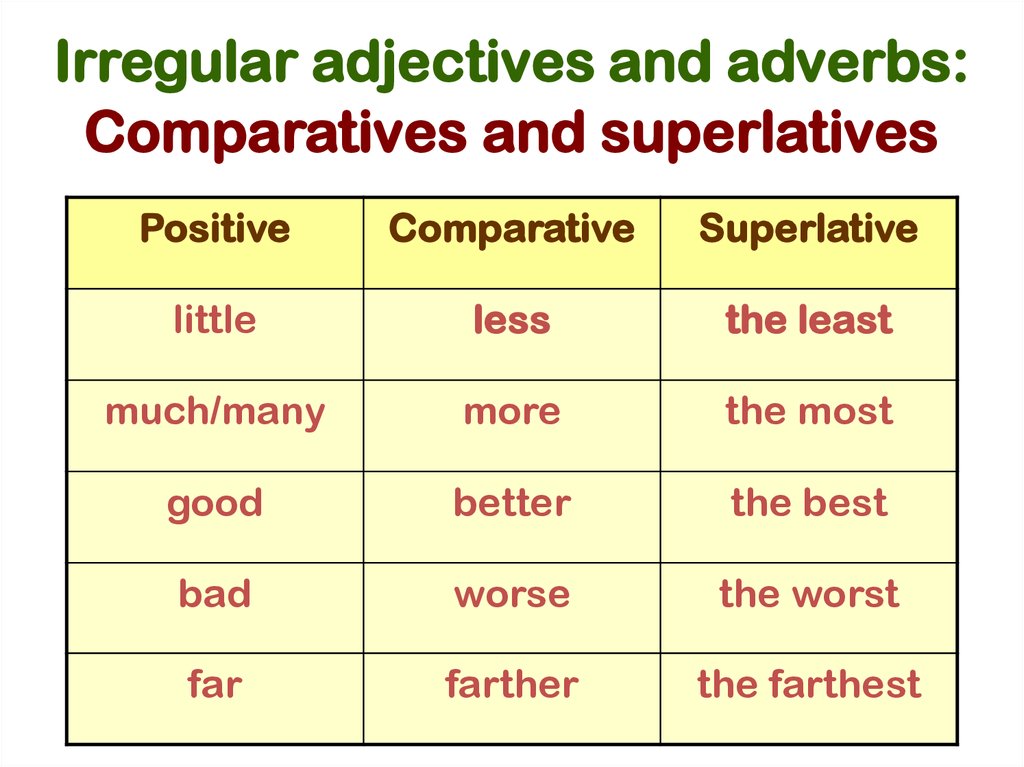 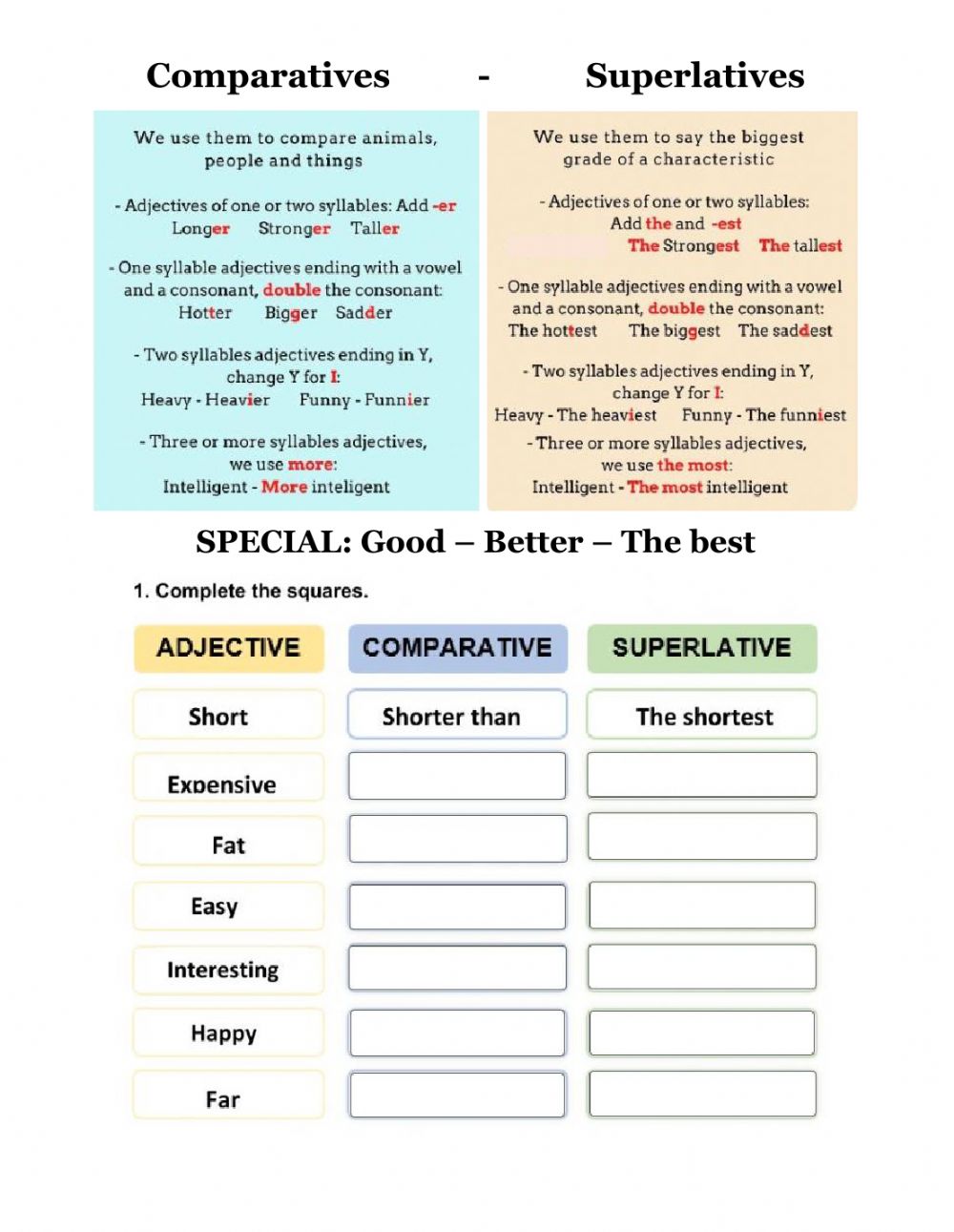 Imprimir la hoja de abajo y pegarla en la libreta, responder la actividad.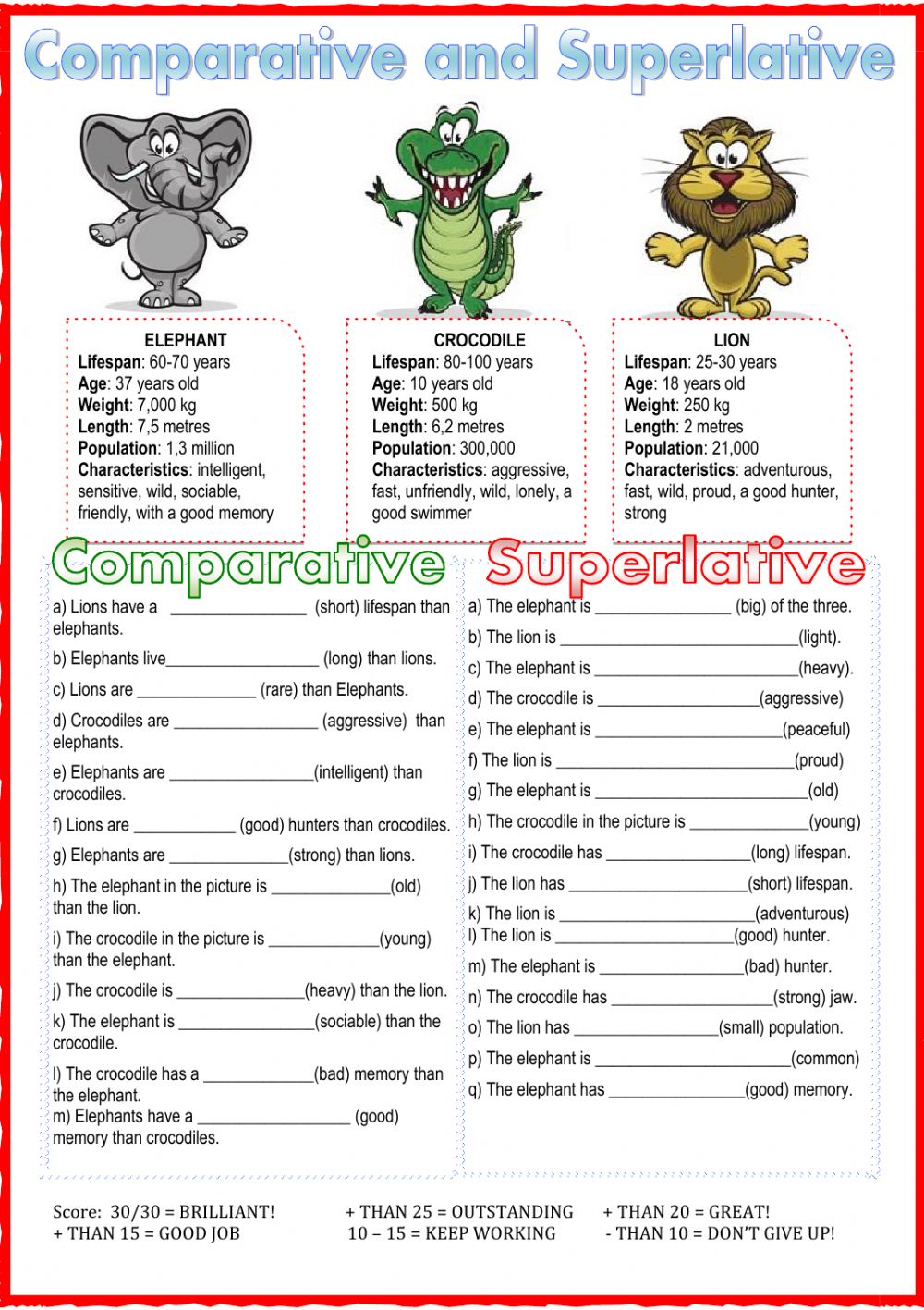 